First United ChurchSeeking to be a welcoming community of Christian faith, proclaiming and celebrating the love of God in Jesus Christ through the Inspiration of the Holy Spirit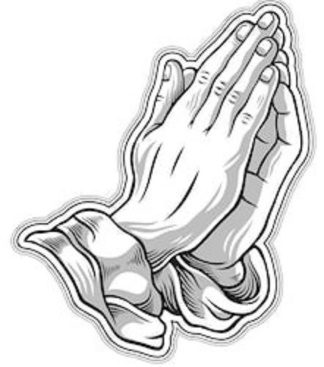               August 19, 2018 @ 10:30am7 Curtis St., St.Thomas, ON  N5P 1H3  Phone: (519) 631-7570e-mail: office@1stunitedchurch.caweb:  www.1stunitedchurch.caMINISTERS:  ALL  THE  PEOPLE OF  GODPastoral Minister: Rev. Emmanuel K. OforiMusic Minister: Jody McDonald-GroulxSecretary/Treasurer: Lori HoffmanCustodian: Dave Luftenegger      Notes: Asterisk (*) – You may stand if comfortable doing soVU = Voices United          MV = More VoicesMusical/Choral Prelude	MV#172 “God Says” (2x)God says, “Be still so you may hear the words I whisper in your ear.  If you will listen, you will know I’m with you always where you go”MV#18  “Lord, Prepare Me” (2x)Lord, prepare me to be a sanctuary, pure and holy tried and true; with thanksgiving, I’ll be a living sanctuary for you.Call to Worship  (responsive)  Based on Ephesians 5:20Give thanks to God!
We thank God for joy, for laughter,
for abundant blessings of every kind.
Give thanks to God
at all times and for everything!
We thank God, when we can and as we can,
for struggles, for solitude, for fears.
Give thanks to God
at all times and for everything
in the name of our Lord Jesus Christ.
We thank God that, in Christ,
our joys as well as our pain,
our losses as well as our laughter,
are in God's heart and hands.Opening Prayer  (unison)  	Every moment is a new beginning with you, God. 	Every second a reminder of your love!	Bless our shouts, bless our words, bless our songs,	that they might become actions filled with the promise of the life that you are in us. 	May it ever be!.   Amen.	Written by The Right Rev. Dr. Richard Bott, 43rd Moderator, UCC.	in Gathering, Pentecost 1 2018, page 38.  Used with permission.Life and Work of the Church Welcoming of VisitorsGreetings: Peace of Christ (Halle, Halle, Halle)Songs of PraiseVU#381 “Spirit of Life ” (1x)Spirit of Life, come unto me.  Sing in my heart all the stirrings of compassion. Blow in the wind, rise in the seas; move in the hand, giving life the shape of justice.  Roots hold me close; wings set me free; Spirit of Life, come to me, come to me.MV#25 “O God, Send Out Your Spirit ”  (2x)	O God, send out your Spirit; renew the face of the earth.  		O God, send out your Spirit, renew the face of the earth.Prayer Praise and AdorationIntercessionThe Lord’s PrayerHymn: VU #376 “Spirit of the Living God”The children may go to the Activity Room with Marcie Hill during the singing of the hymnScripture Reading:	 	Ephesians 4: 25- 5:2  (NRSV)		Reader:		This is the Word of God All:		Thanks be to GodThe Message:	“Living a Life of Love”OffertoryHymn of Dedication	Praise God from whom all blessings flow;
	Praise him, all creatures here below;
	Praise him above, ye heavenly host:
	Praise Father, Son, and Holy Ghost.Offertory Prayer  (unison)God of grace, it is our delight to give these gifts to you.  All we are and all we have are yours alone.  Accept this our joyful offering as a token of our abiding love; use it to bring peace, justice and comfort to the world.  Amen. *Closing Hymn:   VU#684  “Make me a Channel of Your Peace”* Benediction/Sending ForthThreefold AmenCommissioning Hymn:  VU#298 “When You Walk From Here”	When you walk from here, when you walk from here, 	walk with justice, walk with mercy, and with God’s humble care.* Musical PostludeLIFE & WORK OF THE CHURCH - August 19, 2018Rev. Emmanuel Ofori is on vacation for the month of August.Rev. John Brown will be covering for Pastoral Emergencies.  If you have a Pastoral Emergency, please contact the church office (519-631-7570 or office@1stunitedchurch.ca) to be put in touch with Rev. Brown.Happy birthday this week to:  Ali Harris, Emily Scott.TODAY:  *Faith Activity Room for children 4 & up in the Music Room.*Join us in the Fellowship Room for refreshments following the worship service! Upcoming Dates & EventsIf you’d like to volunteer to serve Summer Lemonade in the Fellowship Room following Sunday worship please call Ruth Zions @ 226-289-3055.